Blog resource: http://tinyurl.com/5vfw6ye                     Click4Biology: http://click4biology.info/c4b/4/gene4.htm Cite all sources using the CSE method (or ISO 690 Numerical in Word. Highlight all objective 1 command terms in yellow and complete these before class. Highlight all objective 2 and 3 command terms in green – these will be part of the discussions in class. After class, go back and review them. Complete the self-assessment rubric before submitting to Moodle. Avoid printing this if possible. Define homologous chromosomes. Explain reduction division. State the function of meiosis.Add chromosomes and annotate the diagram below summarizing the steps in meiosis. Identify the stage where crossing over occurs and state its effect. 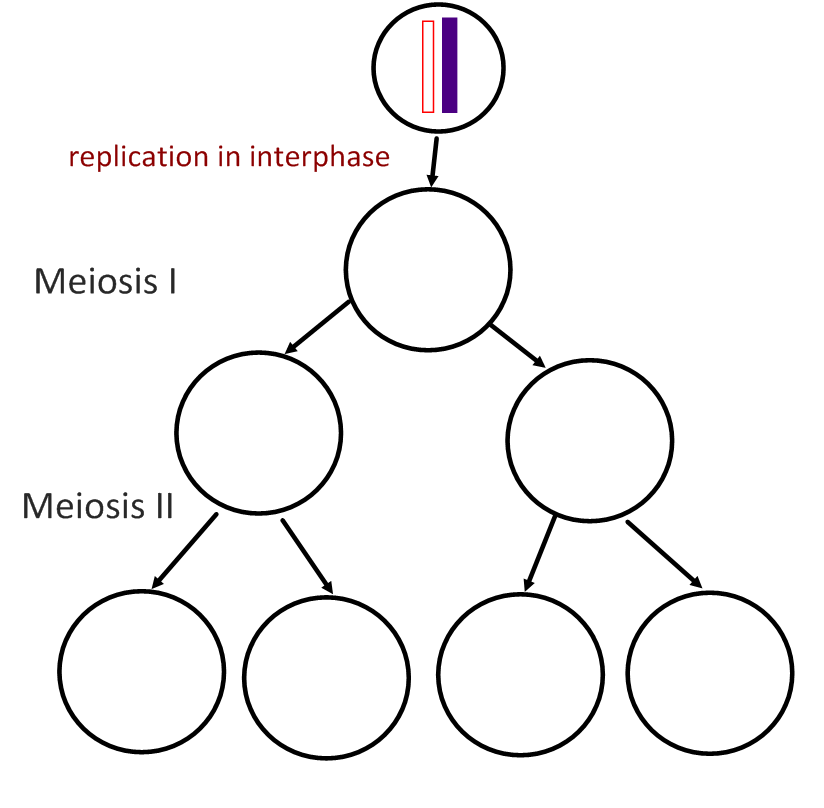 Compare mitosis and meiosis: Outline the major events and movements of chromosomes occurring at these stages of meiosis: Deduce the answers to these questions. a. A cell with a diploid number of 12 chromosomes meiosis. How many daughter cells will be produced and with how many chromosomes in each? Cells:Chromosomes:b. A gamete contains 18 chromosomes. How many chromosomes in the somatic cell? Chromosomes:c. A diploid cell with 16 chromosomes undergoes meiosis. How many chromatids are present in metaphase I? Chromatids: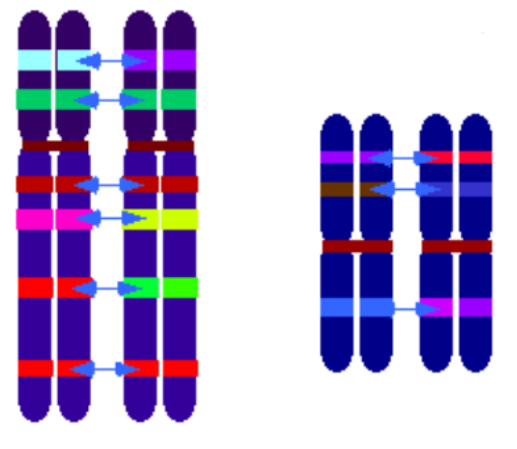 Describe what you can see in this image. Distinguish between chromosomes, sister chromatids and bivalents. State during which stage of meiosis is the image in Q8 most likely to be seen. Outline how random orientation in metaphase I leads to further genetic variation and state the number of possible orientations in human cells. Outline how sexual reproduction leads to even further genetic variation within a species.Annotate the diagram below to show what happens in non-disjunction in meiosis II. 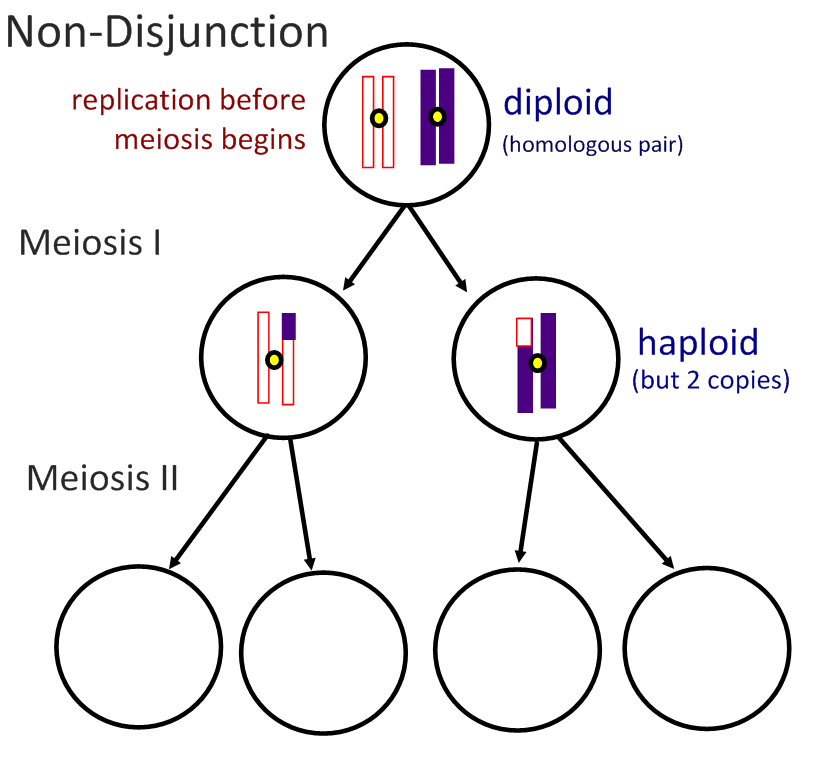 Describe how non-disjunction and fertilisation lead to trisomy.Non-disjunction:Fertilisation:Distinguish between non-disjunction and trisomy.  Non-disjunction: Trisomy:Compare the outcomes of non-disjunction in anaphase I with anaphase II: Using information in the graph, outline the effect of maternal age on likelihood of Down Syndrome: 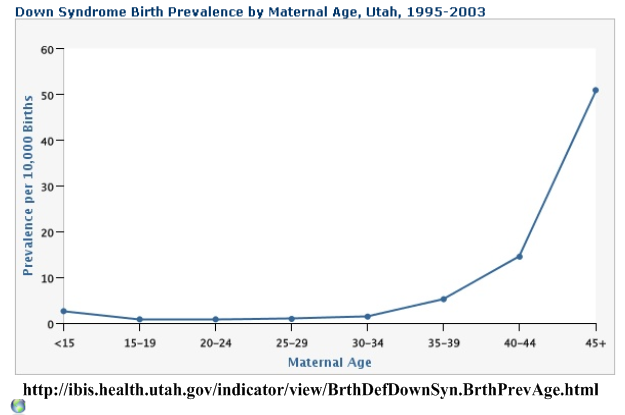 Describe the effects of Down syndrome.A karyotype can be used to test for non-disjunction disorders. Fetal cells are taken and the number of chromosomes counted. Outline how these cells are retrieved: Chorionic Villus Sampling (CVS): Amniocentesis: Describe how performing a nuchal translucency (NT) scan can reduce the number of healthy fetuses terminated as a result of amniocentesis. http://www.guardian.co.uk/society/2009/may/16/health-nhs State three visual aspects of homologous chromosomes which can be used to identify them for the purpose of a karyotype?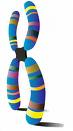 Banding patternsAnalyse this karyotype: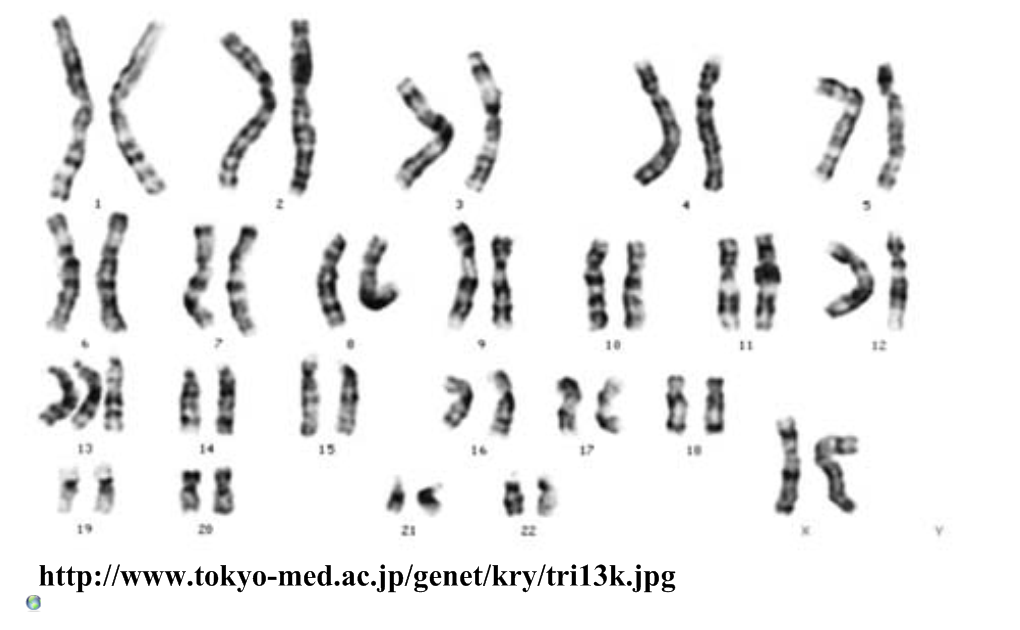 Gender:					Condition: Remember: Meiosis is the key to success in Biology. If we understand how meiosis works and gives rise to genetic variation, we can understand how life has evolved and adapted. Make sure you can explain all of the ways in which meiosis leads to variation amongst a population. Self Assessment:MitosisMeiosisNumber of divisionsNumber of daughter cellsChromosome number in daughter cellsFunctions:Meiosis IMeiosis IMeiosis IIMeiosis IIInterphaseInterphaseNo replication occurs in interphase between Meiosis I and II. Prophase IProphase IIMetaphase IMetaphase IIAnaphase IAnaphase IITelophase ITelophase IICytokinesisCytokinesisNon-disjunction in… Anaphase IAnaphase IINumber of normal cells Cells with extra chromosome (n+1)Cells with chromosome missing (n-1)Essential BiologyEssential BiologyEssential BiologyAssessmentAssessmentCriterionComplete (2)Partially complete (1)Partially complete (1)SelfMrTPresentation & OrganisationNAComplete and neat. All command terms highlighted, tables and diagrams well presented. Complete and neat. All command terms highlighted, tables and diagrams well presented. Academic HonestyNASources cited using the CSE (ISO 690 numerical) method, with Works Cited section complete and correct. Sources cited using the CSE (ISO 690 numerical) method, with Works Cited section complete and correct. Objective 1 understandingAll answers for the following command terms correct:Most answers for the following command terms correct:Most answers for the following command terms correct:Objective 1 understandingDefine          Draw         Label        List        Measure     StateDefine          Draw         Label        List        Measure     StateDefine          Draw         Label        List        Measure     StateObjective 2 understandingAll answers for the following command terms correct:All answers for the following command terms correct:Most answers for the following command terms correct:Objective 2 understandingAnnotate     Apply       Calculate      Describe     Distinguish    Estimate    Identify          OutlineAnnotate     Apply       Calculate      Describe     Distinguish    Estimate    Identify          OutlineAnnotate     Apply       Calculate      Describe     Distinguish    Estimate    Identify          OutlineObjective3understandingAll answers for the following command terms correct:All answers for the following command terms correct:Most answers for the following command terms correct:Objective3understandingAnalyse   Comment   Compare    Construct    Deduce    Derive    Design   Determine   DiscussEvaluate           Explain    Predict         Show    Solve        Sketch   SuggestAnalyse   Comment   Compare    Construct    Deduce    Derive    Design   Determine   DiscussEvaluate           Explain    Predict         Show    Solve        Sketch   SuggestAnalyse   Comment   Compare    Construct    Deduce    Derive    Design   Determine   DiscussEvaluate           Explain    Predict         Show    Solve        Sketch   SuggestLogic, notation, mathematical workingNAAnswers are presented in a logical and concise manner. SI units used most times, with correct unit symbols and definitions of terms. All mathematical working shown.Answers are presented in a logical and concise manner. SI units used most times, with correct unit symbols and definitions of terms. All mathematical working shown.Further researchNAEvidence is apparent of research and reading beyond the textbook and presentations to find correct answers to challenging questions. If any questions are unanswered, this criterion scores zero. Evidence is apparent of research and reading beyond the textbook and presentations to find correct answers to challenging questions. If any questions are unanswered, this criterion scores zero. Total (max 10):Total (max 10):Total (max 10):